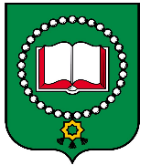 ГЛАВАКУРЧАЛОЕВСКОГО МУНИЦИПАЛЬНОГО РАЙОНАЧЕЧЕНСКОЙ РЕСПУБЛИКИНОХЧИЙН РЕСПУБЛИКИН КУРЧАЛОЙНМУНИЦИПАЛЬНИ К1ОШТАНКУЬЙГАЛХОРАСПОРЯЖЕНИЕ21 октября 2021 года                                                                                      № 17-рг. КурчалойО проведении конкурса на включение в кадровый резерв для замещения вакантных должностей муниципальной службы в аппарате Совета депутатов Курчалоевского муниципального района Чеченской РеспубликиВ соответствии с Федеральным законом от 02.03.2007 №25-ФЗ «О муниципальной службе в Российской Федерации», Законом Чеченской Республики «О муниципальной службе в Чеченской Республике» от 26.06.2007 № 36-рз и Положением «О кадровом резерве для замещения должностей муниципальной службы аппарата Совета депутатов Курчалоевского муниципального района Чеченской Республики», утвержденном постановлением главы Курчалоевского муниципального района от 20.10.2021 №02-п, в целях формирования кадрового резерва для замещения вакантных должностей муниципальной службы в аппарате Совета депутатов Курчалоевского муниципального района, создания планомерной и комплексной системы мер для замещения вакантных должностей муниципальной службы, персонального продвижения по службе муниципальных служащих:Провести 15 ноября 2021 года конкурс на включение в кадровый резерв для замещения следующих должностей муниципальной службы в аппарате Совета депутатов Курчалоевского муниципального района:Высшая должностьРуководитель аппарата – 1 ед.Старшие должностиГлавный специалист – 1 ед.Ведущий специалист – 2 ед.Ведущему специалисту аппарата Совета депутатов Курчалоевского муниципального района (Усумова З.Р.):4.1. В срок до 22 октября 2021 года подготовить и представить для размещения на официальном сайте администрации Курчалоевского муниципального района объявление о проведении конкурса на включение в кадровый резерв для замещения следующих должностей муниципальной службы в аппарате Совета депутатов Курчалоевского муниципального района.4.2. Обеспечить приём, регистрацию и проверку документов, представленных претендентами на участие в конкурсе.4.3. Не позднее, чем за пять дней до проведения конкурса, сформировать списки претендентов, допущенных к участию в конкурсе.4.4. Информацию о результатах конкурса разместить на официальном сайте администрации Курчалоевского муниципального района в сети «Интернет» не позднее чем через 10 дней со дня завершения конкурса.Контроль за исполнением настоящего распоряжения возложить на руководителя аппарата Совета депутатов Курчалоевского муниципального района (Гугуев Н.Ш.).Глава Курчалоевского муниципального района                                                                    С.Х. МагамадовИНФОРМАЦИОННОЕ СООБЩЕНИЕо проведении конкурса на включение в кадровый резерв для замещения вакантных должностей в аппарате Совета депутатов Курчалоевского муниципального района Чеченской РеспубликиВ соответствии с Федеральным законом от 02.03.2007 года №25-ФЗ «О муниципальной службе в Российской Федерации», Законом Чеченской Республики «О муниципальной службе в Чеченской Республике», Положением о порядке проведения конкурса на замещение вакантной должности муниципальной службы в Курчалоевском муниципальном районе Чеченской Республики, принятым решением Совета депутатов Курчалоевского муниципального района от 04.02.2019 года №97/33-1, Положением о порядке формирования кадрового резерва на муниципальной службе в аппарате Совета депутатов Курчалоевского муниципального района, утвержденным постановлением главы Курчалоевского муниципального района от 20 октября 2021 № 02-п и на основании распоряжения главы Курчалоевского муниципального района от 21 октября 2021 г. № 18-р «О проведении конкурса на включение в кадровый резерв для замещения вакантных должностей в аппарате Совета депутатов Курчалоевского муниципального района Чеченской Республики», Совет депутатов Курчалоевского муниципального района объявляет конкурс на включение в кадровый резерв для замещения вакантных должностей муниципальной службы:Высшая должностьРуководитель аппарата – 1 ед.Старшие должностиГлавный специалист – 1 ед.Ведущий специалист – 2 ед.Квалификационные требования, предъявляемые к уровню профессионального образования, стажу муниципальной службы или стажу работы по специальностиДля замещения должностей муниципальной службы в аппарате Совета депутатов устанавливаются следующие квалификационные требования к уровню профессионального образования по должностям муниципальной службы с учетом группы специализации устанавливаются следующие квалификационные требования:1) высших и главных должностей муниципальной службы – высшее образование и не менее двух лет стажа муниципальной службы или работы по специальности, направлению подготовки;2) ведущих должностей муниципальной службы – высшее образование без предъявления требований к стажу;3) старших и младших должностей муниципальной службы – профессиональное образование без предъявления требований к стажу.Квалификационные требования, предъявляемые к знаниям муниципального служащегоОбщими квалификационными требованиями к знаниям и умениям, необходимым для исполнения должностных обязанностей по должностям муниципальной службы, являются знание:Конституции Российской Федерации, Конституции Чеченской Республики, федеральных законов и законов Чеченской Республики, иных нормативных правовых актов Российской Федерации и Чеченской Республики, иных муниципальных правовых актов применительно к исполнению должностных обязанностей, правовых основ прохождения муниципальной службы, основных прав и обязанностей муниципального служащего, а также запретов и ограничений, связанных с муниципальной службой. Должностной инструкции, правил внутреннего трудового распорядка, распределения обязанностей между должностными лицами аппарата Совета депутатов, правил охраны труда, инструкции по пожарной безопасности, порядка подготовки, согласования и принятия правовых актов в аппарате Совета депутатов района, правил организации документооборота, специальных профессиональных знаний, необходимых для исполнения должностных обязанностей.Квалификационные требования, предъявляемые к умениям, специальностям, направлениям подготовкиОбщими умениями, необходимыми для исполнения должностных обязанностей по всем группам должностей муниципальной службы, являются:-владение компьютерной и другой оргтехникой, общим, а в необходимых случаях, и специализированным программным обеспечением;-работа с документами, подготовка служебного письма;-работа с информацией, составление документов справочно-информационного характера;-владение приемами выстраивания межличностных отношений, консультирование;-работа с людьми, коммуникабельность, отзывчивость и ответственность по отношению к людям;-планирование своего рабочего времени;-самостоятельное систематическое повышение своей квалификации;-другие навыки, необходимые для исполнения должностных обязанностей.Для участия в конкурсе на включение в кадровый резерв для замещения муниципальной должности в аппарате Совета депутатов Курчалоевского муниципального района необходимо представить следующие документы: личное заявление; собственноручно заполненную и подписанную анкету по форме, установленной Правительством Российской Федерации с приложением фотографии; копию паспорта; копию трудовой книжки (за исключением случаев, когда трудовая деятельность осуществляется впервые) или иные документы, подтверждающие трудовую деятельность кандидата; копии заверенных документов об образовании, а также о присуждении ученой степени, ученого звания, о повышении квалификации, если таковые имеются; заключение медицинского учреждения об отсутствии у кандидата заболеваний, препятствующих назначению на должность муниципальной службы;другие документы и материалы, которые, по мнению муниципального служащего (гражданина), подтверждают его профессиональные заслуги (в том числе рекомендации, справки, публикации, дипломы, рекомендации, книги, брошюры, рефераты и т.п.). МЕСТО ПОДАЧИ ДОКУМЕНТОВ:Прием документов конкурсной комиссией осуществляется с 22 октября 2021 года до 10 ноября 2021 года по адресу: Чеченская Республика, Курчалоевский район, г. Курчалой, пр-т А-Х. Кадырова №50, в аппарате Совета депутатов в рабочие дни с 09:00ч – 13:00ч. и 14:00ч.-18:00ч.Телефон для справок: 8 (871) 552-23-85, э/адрес: sovetdepkurchaloy@mail.ruДата проведения конкурса- 15 ноября 2021 года в 14.30 часов.Приложение № 1к Положению о проведении конкурсана замещение вакантной должностимуниципальной службы в Курчалоевском муниципальном районе____________________________________                                            (наименование организации,                                               ф.и.о. руководителя)                                     ____________________________________                                              (фамилия, имя, отчество)                                     Год рождения _______________________                                     Образование ________________________                                     Адрес: _____________________________                                     Тел. _______________________________                                                  (рабочий, домашний)ЗАЯВЛЕНИЕ     Прошу допустить меня к  участию в конкурсе на включение в кадровый резерв на замещение вакантной должности муниципальной службы_________________________________________________________(наименование должности)С условиями конкурса ознакомлен(а) и согласен(а).С проведением процедуры оформления допуска к сведениям, составляющим государственную и иную охраняемую законом тайну, согласен.*К заявлению** прилагаю: (перечислить прилагаемые документы).«_____» __________20___ г. ____________ ________________________ (подпись)       (расшифровка подписи)──────────────────────────────* Пункт вносится при необходимости оформления допуска к сведениям, составляющим государственную и иную охраняемую законом тайну.** Заявление оформляется в рукописном виде.